关于做好杭州办事服务APP推广应用工作的通知各位教职工：为了贯彻落实管委会关于杭州办事服务APP推广应用工作的通知精神，进一步发挥“杭州办事服务APP”在大江东教育系统方面的优势，提升教育办事服务效率，实现“最多跑一次”的工作目标，要求于9月14日之前全校教职工完成“杭州办事服务APP”的安装工作，操作指南如下：1.手机扫码或长按识别大江东专用二维码（如下图所示），下载安装杭州办事服务APP。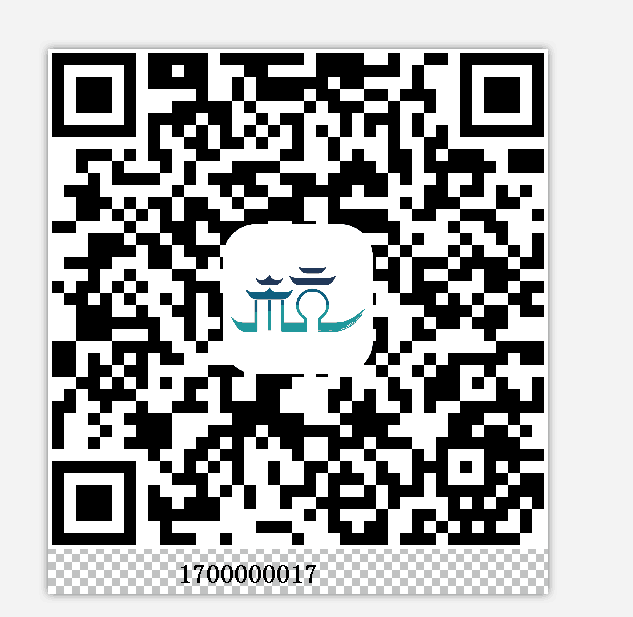 2.安装完成后打开APP，进入登录页面，点击“立即注册”，进入注册页面，输入手机号码，点击获取验证码，设置密码，完成注册。3.登录后点击“我的”页面上方的“个人信息”，进入“个人信息”，点击“实名认证”，选择相应认证方式，进行实名认证。杭州市萧山区第九高级中学2018年9月13日   